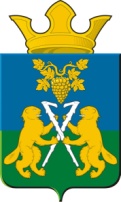 АДМИНИСТРАЦИЯ НИЦИНСКОГО СЕЛЬСКОГО ПОСЕЛЕНИЯСЛОБОДО-ТУРИНСКОГО МУНИЦИПАЛЬНОГО РАЙОНА СВЕРДЛОВСКОЙ ОБЛАСТИП О С Т А Н О В Л Е Н И ЕОт 09  января 2024 года                                                                                               с.Ницинское                                               № 4Об охране линий и сооружений связи, расположенных на территории Ницинского сельского поселенияРуководствуясь Федеральным законом от 06.10.2003 года №131-ФЗ «Об общих принципах организации местного самоуправления в Российской Федерации», Уставом Ницинского сельского поселения, в соответствии с постановлением Правительства Российской Федерации от 09.06.1995 № 578 «Об утверждении Правил охраны линий и сооружений связи Российской Федерации («Российская газета», 1995, 29 июня, №124), Администрация Ницинского сельского поселенияПОСТАНОВЛЯЕТ:Считать утратившим силу постановление администрации Ницинского сельского поселения от 09.01.2023 года №4  «Об охране линий и сооружений связи, расположенных на территории Ницинского сельского поселения»Представлять картографические материалы Ницинского сельского поселения  ведомственным службам связи для своевременного нанесения на генеральные планы, проекты планировки и застройки кабельные, воздушные линии и сооружения связи.Отвод земельных участков и выдачу разрешений на производство работ, связанных с разработкой грунта в районах прохождения линий связи и кабелей ПАО «Ростелеком», производить при наличии письменного согласования и в присутствии представителя ЛУ № 2 ЛЦ Транспортного ЦТЭТ Екатеринбургского филиала МРФ «Урал» ПАО «Ростелеком», находящихся по адресу: г. Туринск, ул. Революции, д. 51, тел. 8(34349)12-22-53, 89024090671.Рекомендовать всем организациям, независимо от организационно-правовой формы, физическим лицам осуществлять проведение земляных работ в охранных линиях и сооружениях связи на территории Ницинского сельского поселения только при наличии соответствующего разрешения, с соблюдением требований «Правил охраны линий и сооружений связи». Оказывать содействие предприятиям связи в проведении работы по обеспечению сохранности коммуникаций связи.Рекомендовать всем организациям, независимо от организационно-правовой формы, физическим лицам осуществляющим проведение земельных работ в охранных линиях и сооружениях связи на территории Ницинского сельского поселения по первому требованию предприятия связи прекращать проведение земляных работ до устранения причин, угрожающих коммуникациям связи.Опубликовать настоящее Постановление  в печатном средстве массовой информации Думы и Администрации Ницинского сельского поселения «Информационный вестник Ницинского сельского поселения», а также обнародовать путем размещения на официальном сайте Ницинского сельского поселения (WWW.nicinskoe.ru). Контроль исполнения настоящего постановления возложить на заместителя главы администрации Ницинского сельского поселения А.В.Зырянов. Глава администрацииНицинского сельского поселения:                             Т.А.Кузеванова